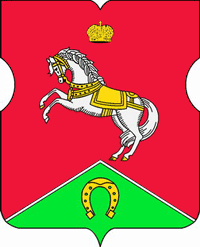 СОВЕТ ДЕПУТАТОВмуниципального округаКОНЬКОВОРЕШЕНИЕ                     08.11.2022		         3 /10          _________________№___________________В соответствии с пунктом 6 статьи 1 Закона города Москвы от 11 июля 2012 года № 39 «О наделении органов местного самоуправления муниципальных округов в городе Москве отдельными полномочиями города Москвы», постановлением Правительства Москвы от 24 сентября 2012 года № 507-ПП «О порядке формирования, согласования и утверждения перечней работ по благоустройству дворовых территорий, парков, скверов и капитальному ремонту многоквартирных домов» и на основании обращения управы района Коньково города Москвы от 28.10.2022 № КН-08-1123/22 Советом депутатов принято решение:	1. Внести изменения в решение Совета депутатов муниципального округа Коньково от 22.03.2022 г № 3/10 «Об утверждении дополнительных мероприятий по социально-экономическому развитию района Коньково на 2022 год», изложив приложение согласно приложению к настоящему решению. 	    2. Направить настоящее решение в управу района Коньково города Москвы, префектуру Юго-Западного административного округа и Департамент территориальных органов исполнительной власти города Москвы в течение трех дней со дня его принятия.           3. Признать утратившим силу решение Совета депутатов муниципального округа Коньково от 26.04.2022 г. № 4/5 «О внесении изменений в решение Совета депутатов муниципального округа Коньково от 22.03.2022 №3/10».           4. Опубликовать настоящее решение в бюллетене «Московский муниципальный вестник», разместить на официальном сайте муниципального округа Коньково в информационно-телекоммуникационной сети «Интернет».5. Контроль за выполнением настоящего решения возложить на главу муниципального округа Коньково Белого А.А.Глава муниципального округа Коньково                                            А.А. БелыйПриложение 
к решению Совета депутатов
муниципального округа Коньково
от 08.11.2022 № 3/10Дополнительные мероприятия по социально-экономическому развитию района Коньково города Москвы на 2022 год за счет средств социально-экономического развития районов    2022 годаО внесении изменений в решение Совета депутатов муниципального округа Коньково от 22.03.2022 №3/10№ п/пАдресВиды и объемы запланированных работВиды и объемы запланированных работВиды и объемы запланированных работВиды и объемы запланированных работ№ п/пАдресНат. показательЕд.
измеренияСтоимость работ в руб.Итого по адресу в руб.1234561Ремонт квартир инвалидов, ветеранов Великой ОтечественнойВойны.3 квартиры ветеранов ВОВ 498 431,89498 431,892Ремонт квартир детей-сирот и детей, оставшихся без попечения родителей,лиц из числа детей-сирот и детей, оставшихся без попечения родите-лей.2 квартиры детей-сирот629 864,82629 864,823Оказание материальной помощи льготным категориям граждан,проживающим на территории муниципального округа.1 642 810,431 642 810,434Капитальный ремонт (1 этап) нежилых помещений, закрепленных на правеоперативного управления заГБУ ЦСМ «Коньково» объектанежилого фонда по адресу:г. Москва, ул. Островитянова,д. 11202,2 кв.м.8 134 972,588 134 972,585Выполнение работ (3 этап) по обустройству сетей связи (видеонаблюдение, охранная и пожарная сигнализация, интернет) в нежилых помещениях, закрепленных на праве оперативного управления заГБУ ЦСМ «Коньково» объектанежилого фонда по адресу:г. Москва, ул. Островитянова,д. 11202,2 кв.м.1 808 020,281 808 020,28ИТОГО12 714 100,00